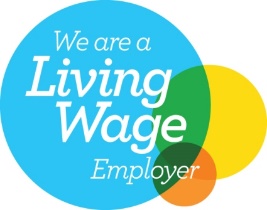 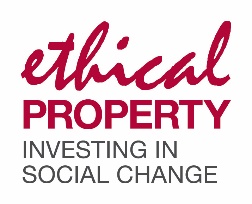 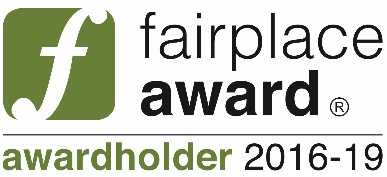 Application Pack: Weekend Facilities Support Assistant – Bristol Application Process The questions within the Application Form have been designed to gain the information we need in order to assess your suitability for this post against its job description and person specification. Short listing Process Decisions to short list candidates will be based on your answers within the Application Form only. All personal details are removed from the Application Pack (personal details, references, equal opportunities section and declaration removed) when sent to the panel for short listing to avoid any potential discrimination. Therefore the panel can only short list based on your information about your skills, knowledge and experience. The panel cannot assume anything so you must be clear and concise to show how you meet the criteria.Important InformationYou must be eligible to work in the UK in order to apply for this role. We cannot support visas.Submit your Application Pack in the current Word document; we are unable to process applications in any other format. Applications received in the wrong format will not be accepted. No CV’s.No agencies. Personal Details Section (to be removed for short listing)Application Form: You can add more rows to sections as required, to do this; highlight the section, right click, select copy and paste.1) Education; Please start with your most recent exam/qualification(s) and work backwards. 2) Professional training; Please start with your most recent exam/qualification(s) and work backwards. 3) Employment; Please start with your most recent employment and work backwards. Add extra tables as required.4) Person specification 5) Why you are interested in the role 6) DeclarationI declare that the information I have given in this application is correct and true to the best of my knowledge and belief. Any false statement may be sufficient cause for rejection or, if employed, dismissal. You may type your signature as necessary.Please return your completed Application Pack by email to recruitment@ethicalproperty.co.uk by the stated closing date and time, noted in the job description and advert, keeping your application in the Word format.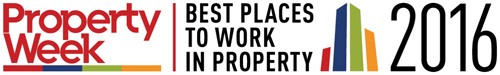 Your full name and titleYour full name and titleEmail addressContact numberContact numberFull addressFull addressXXXXXXXXX@XXX0XXXX XXXXXX0XXXX XXXXXXXXXXXXWhere did you see the advert?Delete/comment as appropriate-Ethical Property Website-2MRecruitmentSolutions-Other, please comment;-Ethical Property Website-2MRecruitmentSolutions-Other, please comment;-Ethical Property Website-2MRecruitmentSolutions-Other, please comment;Are you eligible to work in the UK?Comment as necessaryAre you eligible to work in the UK?Comment as necessaryXXXDatesName and Location of institutionExams/qualifications gained and subjectXXXXXXXXXXXXDatesCourse attendedExams passed or qualifications gainedXXXXXXXXXXXXName, location and size of employerXXXXDates employed from/toXXXXAnnual salaryXXXXReason for leavingXXXXPosition and duties – overview/key skills etc.Position and duties – overview/key skills etc.XXXXXXXXName, location and size of employerXXXXDates employed from/toXXXXAnnual salaryXXXXReason for leavingXXXXPosition and duties – overview/key skills etc.Position and duties – overview/key skills etc.XXXXXXXXName, location and size of employerXXXXDates employed from/toXXXXAnnual salaryXXXXReason for leavingXXXXPosition and duties – overview/key skills etc.Position and duties – overview/key skills etc.XXXXXXXXExplain clearly how your work experience, skills and training etc., help you meet the person specification from the job description. You can comment against each point, to clearly explain how you meet this criteria for the role. XXXXFully explain why you are interested in this role, and what has motivated you to apply for the position.XXXXSigned:Print name:Date: